Liliane Feitosa Aranha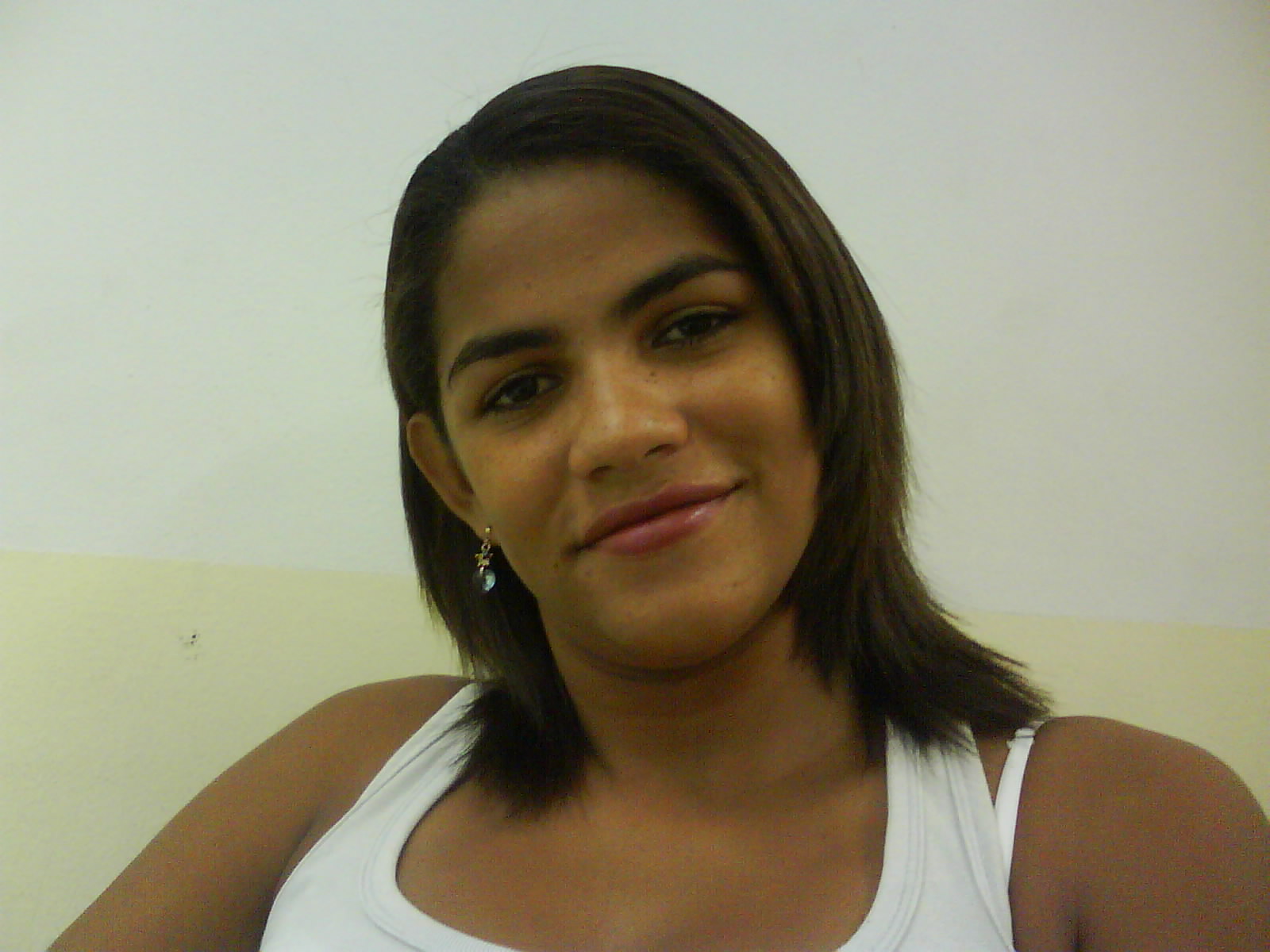 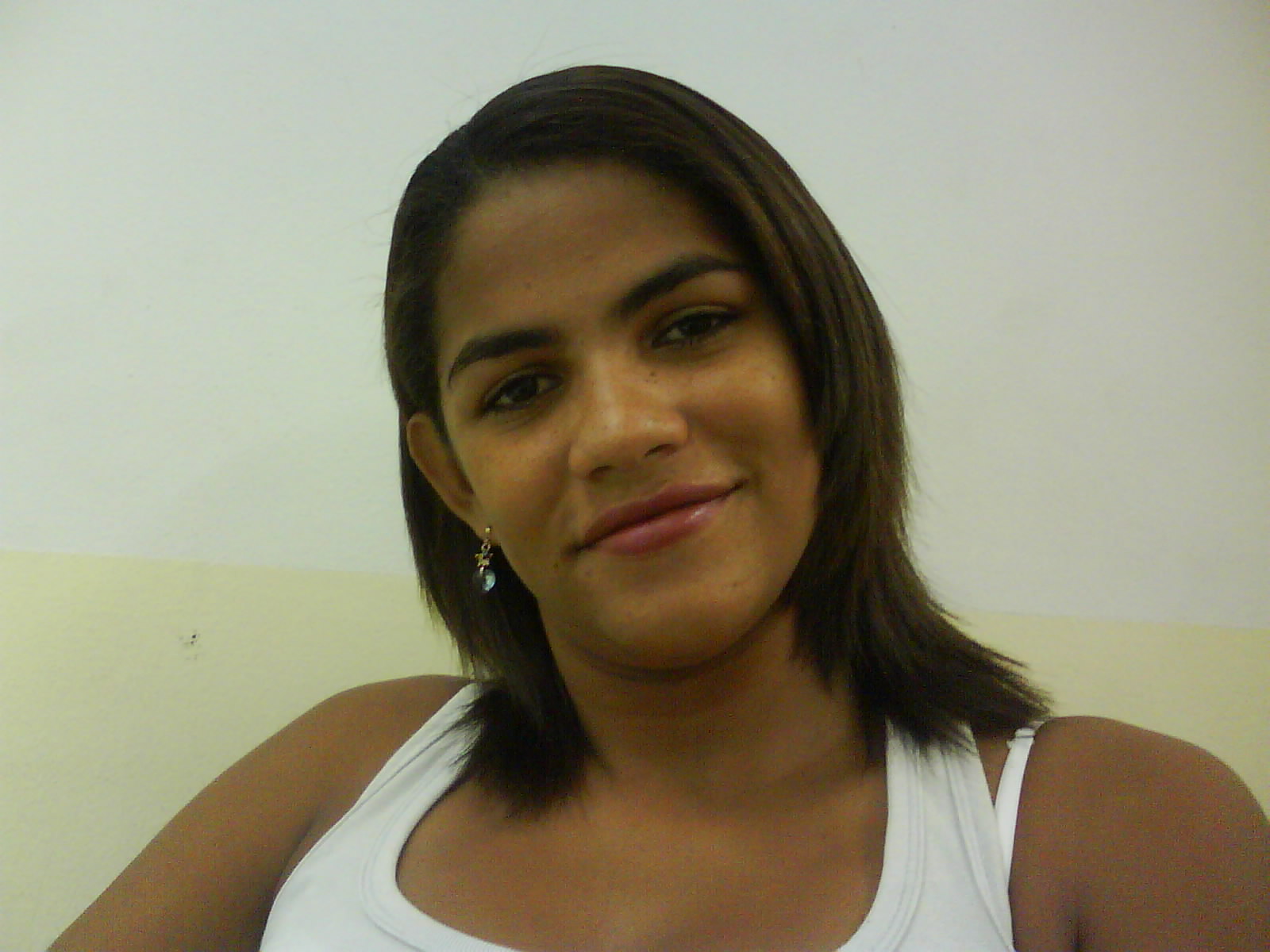 Casada, Brasileira, 29 anos                                                               Rua 7, Quadra B, Casa 22 , Loteamento CaiaréMaiobão – Paço do LumiarFone Residencial: (98) 3274 1659                    Celular: (98) 98868 3840E-mail: lilianefeitosa0@gmail.comPerfilProfissional comunicativa, dedicada, determinada, com capacidade de trabalhar em grupo e sempre apta a aprender.GraduaçãoGraduação em Gestão de Recursos Humanos na UVA;Pós Graduação em Gestão de Pessoas na Faculdade São Luis - trancado.Cursos ExtracurricularesCapacitação Profissional - Informática Básica;Recepcionista, Auxiliar de Escritório;Gestão de Pessoas;Nivelamento de Recursos Humanos.Experiência ProfissionalAuxiliar Administrativo – Hospital de Clinicas Integradas – atual;Auxiliar Administrativo – Toshiba Infraestrutura América do Sul Ltda.;Assistente de Rh – PREVPAÇO – Prefeitura Municipal de Paço do Lumiar;Recepcionista/Auxiliar de Escritório – 2R Serviços Técnicos;Auxiliar Administrativo – IMOAB-Instituto Maranhense de Oncologia Aldenora Bello;Recepcionista na RR Pneus;Auxiliar Administrativo na E. F. de Lima Lordão – Posto Mocagituba.Liliane Feitosa Aranha